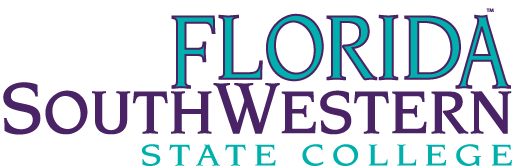 RESPIRATORY CARE PROGRAMSFaculty Planning Meeting Mar 21, 2024, 1:00 PMAgenda/MinutesAttendance:Genny Baballeku, RRT		Program Coordinator Jean Newberry, RRT-NPS, ACCS	Program Director Respiratory Care Heather O’Connell, RRT, CPFT	Faculty Respiratory Care & BS-CPSSummer scheduleSchedule:Mon, Tues and Thursday  2876L   12 hours  GennyTues and Thurs  1832L   4 hours each    GennyWed 2930      JeanJean has presented to Dean and Tommy at monthly meeting that fall plan is to stay with same schedule.  They noted it and agreed.   The only issue will be 2714.  Joe is unsure if he can teach this again as an adjunctApplicationsApplications are slow SPS updatesSuncoast Pulmonary Symposium is going as plannedStudents will be able to attend for free, hotel on Rist foundationRegistration has been slow.Students updatesBella,  Maura and Anita have all failed the second exam.  Jean is meeting with them individually. 2nd time for Bella and Maura.Grads updatesAnastaisa is now an RRT